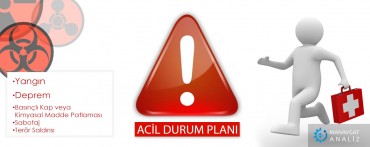 Acil Durum PlanıT.C.MİLLİ EĞİTİM BAKANLIĞIGAZİANTEP ŞEHİTKAMİL Mevlana İlkokulu ACİL DURUM EKİPLER LİSTESİHAZIRLAYAN	ONAYKORUMA/ARAMA VE TAHLİYE EKİBİKORUMA/ARAMA VE TAHLİYE EKİBİKORUMA/ARAMA VE TAHLİYE EKİBİKORUMA/ARAMA VE TAHLİYE EKİBİKORUMA/ARAMA VE TAHLİYE EKİBİADI VE SOYADIGÖREVIÇALIŞTIĞI BİRİMSORUMLULUK ALANIİRTİBAT BİLGİSİADEM BAKIREkip BaşkanıMEVLANA İLKOKULUMEVLANA İLKOKULU ANA BİNA5069300373AZMİ TOPRAKÜyeMEVLANA İLKOKULUMEVLANA İLKOKULU ANA BİNA5453859270YUSUF GÖKÇEÜyeMEVLANA İLKOKULUMEVLANA İLKOKULU ANA BİNA5057544980NİYAZİ KILIÇÜyeMEVLANA İLKOKULUMEVLANA İLKOKULU ANA BİNA5079535629AHMET ATASOYÜyeMEVLANA İLKOKULUMEVLANA İLKOKULU ANA BİNA5073474040HIDIR CİHAT ŞİMŞEKÜyeMEVLANA İLKOKULUMEVLANA İLKOKULU ANA BİNA5356052580KURTARMA EKİBİKURTARMA EKİBİKURTARMA EKİBİKURTARMA EKİBİKURTARMA EKİBİADI VE SOYADIGÖREVIÇALIŞTIĞI BİRİMSORUMLULUK ALANIİRTİBAT BİLGİSİALİ CANLIEkip BaşkanıMEVLANA İLKOKULUMEVLANA İLKOKULU ANA BİNA5053836115HALİL İBRAHİM ŞENGÜREkip Başkan YardımcısıMEVLANA İLKOKULUMEVLANA İLKOKULU ANA BİNA5437834181OĞUZ MERTERÜyeMEVLANA İLKOKULUMEVLANA İLKOKULU ANA BİNA5386236899TUĞRUL CİĞERÜyeMEVLANA İLKOKULUMEVLANA İLKOKULU ANA BİNA5377171642TUNCAY KORMAZÜyeMEVLANA İLKOKULUMEVLANA İLKOKULU ANA BİNA5457441333MEHMET GÜNEŞÜyeMEVLANA İLKOKULUMEVLANA İLKOKULU ANA BİNA5356083241YANGINLA MÜCADELE/SÖNDÜRME EKİBİYANGINLA MÜCADELE/SÖNDÜRME EKİBİYANGINLA MÜCADELE/SÖNDÜRME EKİBİYANGINLA MÜCADELE/SÖNDÜRME EKİBİYANGINLA MÜCADELE/SÖNDÜRME EKİBİADI VE SOYADIGÖREVIÇALIŞTIĞI BİRİMSORUMLULUK ALANIİRTİBAT BİLGİSİNEVZAT DEMİRBAŞEkip BaşkanıMEVLANA İLKOKULUMEVLANA İLKOKULU ANA BİNA5066029542İBRAHİM İSLAHEkip Başkan YardımcısıMEVLANA İLKOKULUMEVLANA İLKOKULU ANA BİNA5052755380MEMDUH YAYLAÜyeMEVLANA İLKOKULUMEVLANA İLKOKULU ANA BİNA5453200142ADEM ÇELİKÜyeMEVLANA İLKOKULUMEVLANA İLKOKULU ANA BİNA5369398379HANİFİ ÜZÜMCÜÜyeMEVLANA İLKOKULUMEVLANA İLKOKULU ANA BİNA5344279061RAMAZAN SAYBİRÜyeMEVLANA İLKOKULUMEVLANA İLKOKULU ANA BİNA5433697973İLK YARDIM EKİBİİLK YARDIM EKİBİİLK YARDIM EKİBİİLK YARDIM EKİBİİLK YARDIM EKİBİADI VE SOYADIGÖREVIÇALIŞTIĞI BİRİMSORUMLULUK ALANIİRTİBAT BİLGİSİAYKUT AKKAYAEkip BaşkanıMEVLANA İLKOKULUMEVLANA İLKOKULU ANA BİNA5067510911ECEM TOKSOYÜyeMEVLANA İLKOKULUMEVLANA İLKOKULU ANA BİNA5465306586RAHMİ GÖRDÜKÜyeMEVLANA İLKOKULUMEVLANA İLKOKULU ANA BİNA5055224921NECMETTİN İLHANÜyeMEVLANA İLKOKULUMEVLANA İLKOKULU ANA BİNA5446562702MERVE COŞARÜyeMEVLANA İLKOKULUMEVLANA İLKOKULU ANA BİNA5375047313